                         _           _____________________________________________________________________            КАРАР	                                                       ПОСТАНОВЛЕНИЕ            30 октября 2023 йыл                     № 68                  30 октября 2023 годаОб утверждении Перечня муниципальных услуг (функций),предоставляемых администрацией сельского поселения Камеевский сельсовет муниципального района Мишкинский район Республики Башкортостан          В соответствии с Федеральными законами от 06.10.2003. № 131-ФЗ "Об общих принципах организации местного самоуправления в Российской Федерации", от 27.07.2010. № 210-ФЗ «Об организации предоставления государственных и муниципальных услуг», от 09.02.2009. № 8-ФЗ "Об обеспечении доступа к информации о деятельности государственных органов и органов местного самоуправления», постановлением Правительства Республики Башкортостан от 22.04.2016. № 153 «Об утверждении типового (рекомендованного) перечня муниципальных услуг, оказываемых органами местного самоуправления в Республике Башкортостан», ПОСТАНОВЛЯЮ:Утвердить прилагаемый перечень муниципальных услуг (функций), предоставляемых администрацией сельского поселения Камеевский сельсовет муниципального района Мишкинский район Республики Башкортостан.2. Обнародовать настоящее постановление на информационном стенде в здании администрации сельского поселения Камеевский сельсовет муниципального района Мишкинский район Республики Башкортостан по адресу: с.Камеево, ул. Центральная, 1 и на официальном сайте в сети «Интернет».3.      Контроль за выполнением настоящего постановления оставляю за собой. Глава сельского поселения                                                         Г.А.Байдимиров    Приложение к постановлению главы сельского поселения Камеевский сельсовет муниципального района Мишкинский район Республики Башкортостан10 октября 2023г.№ 68Перечень муниципальных услуг (функций), предоставляемых администрацией сельского поселения Камеевский сельсовет муниципального района Мишкинский район  Республики БашкортостанГлава сельского поселения                                                                      Г.А.БайдимировБашҡортостан РеспублиҡаhыМишҡә районымуниципаль районыныңҠәмәй аулы советыАуыл биләмәтhеХәкимиәте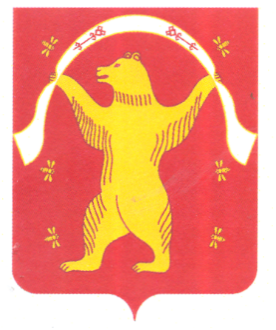 АдминистрацияСельского поселенияКамеевский сельсоветмуниципального районаМишкинский районРеспублика Башкортостан№ п/пНаименование  муниципальной услугиI. Архивный фонд1Предоставление архивных справок, архивных копий, архивных выписок, информационных писем, связанных с реализацией законных прав и свобод граждан и исполнением государственными органами и органами местного самоуправления своих полномочий»  администрацией сельского поселения Камеевский сельсовет муниципального района Мишкинский район  Республики БашкортостанII. Земельные и имущественные отношения2Выдача копий архивных документов, подтверждающих право на владение землей3Передача жилых помещений муниципального жилищного фонда в собственность граждан в порядке приватизации4Предоставление муниципального имущества в аренду, безвозмездное пользование, доверительное управление5Реализация преимущественного права субъектов малого и среднего предпринимательства при отчуждении недвижимого имущества, находящегося в муниципальной собственности сельского поселения Камеевский сельсовет муниципального района Мишкинский район  Республики Башкортостан6Об утверждении Административного регламента предоставления муниципальной услуги «Предоставление земельных участков, находящихся в муниципальной собственности, гражданам для индивидуального жилищного строительства, ведения личного подсобного хозяйства в границах населенного пункта, садоводства, гражданам и крестьянским (фермерским) хозяйствам для осуществления крестьянским (фермерским) хозяйством его деятельности»7Об утверждении Административного регламента предоставления муниципальной услуги «Предоставление в аренду земельных участков, находящихся в муниципальной собственности, без проведения торгов» в8Об утверждении административного регламента предоставления муниципальной услуги «Предоставление в постоянное (бессрочное) пользование земельных участков, находящихся в муниципальной собственности»9Дача письменных разъяснений налогоплательщикам по вопросам применения нормативных правовых актов муниципального образования сельское поселение Камеевский сельсовет муниципального района Мишкинский район  Республики Башкортостан о местных налогах и сборахIII. Строительство и архитектура10Присвоение и  аннулирование адресов объекту  адресации в сельском поселении Камеевский сельсовет муниципального района Мишкинский район  муниципального района  Дюртюлинский район Республики Башкортостан11Предоставление разрешения на осуществление земляных работ  на территории сельского поселения Камеевский сельсовет муниципального района Мишкинский район  Республики Башкортостан12Направление уведомления о планируемом сносе объекта капитального строительства и уведомления о завершении сноса объекта капитального строительстваIV. Жилищно-коммунальное хозяйство13Положение о приватизации муниципального имущества сельского поселения Камеевский сельсовет муниципального района Мишкинский район Республики Башкортостан14Порядок осмотра зданий сооружений в целях оценки их технического состояния и надлежащего технического обслуживания на территории 15V. Социальное обслуживание и социальная защита населения сельского поселения Камеевский сельсовет муниципального района Мишкинский район Республики Башкортостан16Принятие на учет граждан в качестве нуждающихся в жилых помещениях  в  сельском поселении Камеевский сельсовет муниципального района Мишкинский район  Республики Башкортостан17Признание граждан малоимущими в целях постановки их на учет в качестве нуждающихся в жилых помещениях в сельском поселении Камеевский сельсовет муниципального района Мишкинский район  Республики Башкортостан	IV. Недропользование18Предоставление водных объектов, находящихся в муниципальной собственности (обводненный карьер, пруд), в пользование на основании решения о предоставлении водного объекта в пользование  в  сельском поселения и Камеевский сельсовет муниципального района Мишкинский район  Республики Башкортостан19Предоставление порубочного билета и (или) разрешения на пересадку деревьев и кустарников в сельском поселении Камеевский сельсовет муниципального района Мишкинский район  Республики Башкортостан